Al COMUNE DI PONTREMOLI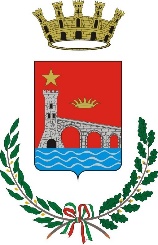 Ufficio SPORTPiazza della Repubblica54027 PONTREMOLIprotocollo@pec.comune.pontremoli.ms.itRICHIESTA PER L’UTILIZZO DEGLI IMPIANTI SPORTIVI COMUNALI(per singole manifestazioni di durata superiore a 15 giorni o attività comportanti l’utilizzo entro un periodo di tempo massimo di dodici mesi)(Compilare un modulo per ogni impianto richiesto)Il/la sottoscritto/a ____________________________________________________________________________ nato/a  a ___________________________________________ il ______________________ e  residente a ________________________________________, Via _____________________________________________________n._____ in qualità di presidente della società o associazione sportiva, federazione sportiva, ente di promozione sportiva, disciplina sportiva associata ovvero associazione riconosciuta, denominata:________________________________________________________________________________________________________con  sede a ______________________________________________ in Via _________________________________________ telefono n. ___________________________/cellulare n. __________________________________/email: ______________________________________ costituita/o con atto n. __________________del _____________________________;C.F. ___________________________________________________P. IVA ______________________________________________CHIEDEla concessione in uso della seguente struttura:__________________________________________ sita in Via ____________________________________nel periodo dal_________________________ al __________________________nei seguenti giorni e orari:A tal fine DICHIARA:l’Associazione richiedente è stata costituita nell’anno _______________________________________________________________;l’Associazione utilizza la struttura ________________________________________ a partire dall’anno agonistico ___________________l’Associazione partecipa con i propri tesserati, nell’anno agonistico corrente, a competizioni di livello Internazionale organizzati dalla Federazione Sportiva di riferimentol’Associazione partecipa con i propri tesserati, nell’anno agonistico corrente, a competizioni di livello Regionale/Nazionale organizzati dalla Federazione Sportiva di riferimentol’Associazione partecipa con i propri tesserati, nell’anno agonistico corrente, a competizioni di livello Provinciale organizzati dalla Federazione Sportiva di riferimentol’Associazione partecipa con i propri tesserati, nell’anno agonistico corrente, ad altre competizioni (specificare di seguito quali)__________________________________________________________________________________________________________________________________________________________________________________________l’Associazione organizza manifestazioni sportive con presenza di pubblico (specificare quali ed allegare la relativa documentazione con particolare riguardo all’eventuale  parere della Commissione Comunale di Vigilanza Pubblico Spettacolo):____________________________________________________________________________________________________________________________________________________________________________________________l’Associazione organizza, presso l’impianto richiesto, corsi che includono soggetti tesserati diversamente abili (se sì specificare di seguito di quali corsi sportivi si tratta):______________________________________________________________________________________________________________________________________________________________________________________l’Associazione richiede ai tesserati partecipanti ai corsi,  per i quali è richiesto l’impianto sportivo, il pagamento della tariffa mensile di   €________________ +  quota iscrizione di €___________________;DICHIARA inoltre che Il/I   soggetto/i   esecutore/i   BLS  incaricato/i   dall’Associazione   all’utilizzo   del   defibrillatore nell’impianto  richiesto è/sono:Sig. _________________________________________________________, c.f.: _____________________________________________Sig. _________________________________________________________, c.f.: _____________________________________________Sig. _________________________________________________________, c.f.: _____________________________________________L’Associazione si impegna a svolgere attività sportive prive di fini speculativi;L’Associazione accetta senza riserve le condizioni economiche e giuridiche d’uso degli impianti.DICHIARA infinedi essere consapevole della veridicità di quanto dichiarato nella presente domanda e di essere a conoscenza delle sanzioni penali di cui all’art. 76 del D.P.R. 28.12.2000 n. 445 in caso di false dichiarazioni.Alla domanda sono allegati i seguenti documenti:Copia dell’Atto costitutivo e dello Statuto (nel caso detti documenti siano stati già consegnati all’Ente, specificare a quale Ufficio e in occasione di quale precedente richiesta);Copia del Codice Fiscale dell’Associazione e del Legale Rappresentante;Elenchi dei nominativi degli iscritti tesserati (comprensivi del luogo e della data di nascita) che partecipano ai corsi per i quali si richiede l’uso dell’impianto sportivo di cui trattasi. I nominativi devono essere suddivisi per singolo corso, con indicazione del giorno della settimana e dell’orario nei quali si svolge il medesimo. Il tesseramento degli stessi deve essere dimostrato tramite elenchi vidimati dalla Federazione sportiva o dall’Ente di promozione sportiva di riferimento. Il tesseramento non può essere antecedente all’ultimo anno agonistico.Copia della documentazione che comprovi la partecipazione effettiva dell’associazione alle competizioni dichiarate nel presente modulo;Copia degli attestati di formazione, in corso di validità, degli incaricati BLS sopra indicati, contenenti i dati anagrafici dei medesimi;Copia del documento di identità del richiedente.	lì  				_______________________________________					(timbro e firma)Giorno della settimanaDalle oreAlle oreDisciplina e Categoria di appartenenza della squadra/gruppon. giocatoriEtàEtàallenamentoGaraGiorno della settimanaDalle oreAlle oreDisciplina e Categoria di appartenenza della squadra/gruppon. giocatoriDa(anno nascita)A(anno nascita)allenamentoGaraEs. Lunedì16:0017:30Pallavolo – U141020002002X